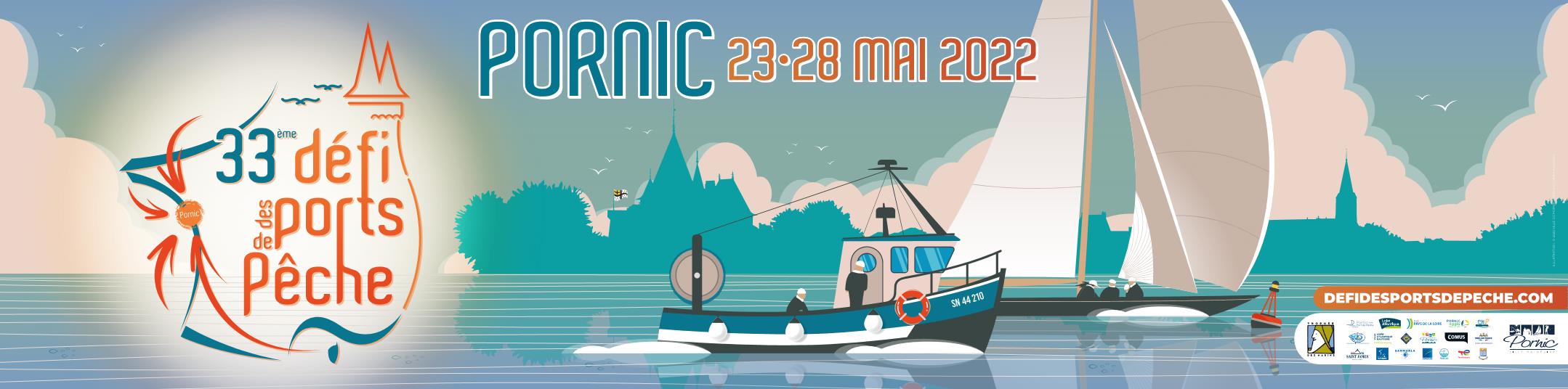 PROGRAMME DE LA JOURNÉE DU MARDI 24 MAI 20229 heures 30	Départ de la 1ère course de la journée (baie)10 heures		Ouverture du Village des Pêcheurs (Ria)			Journée consacrée aux élèves de primaire de Pornic10 heures 30	Démonstration culinaire : Restaurant «Le Marius » au Forum (Ria)9 heures 40	Ateliers divers à destination des scolaires tout au long de la journée12 heures 		Dégustations sur les stands au Village (Ria)12 heures 30	Démonstration course optimist entre le Collège deNotre Dame de Recouvrance et le Collège de l’Ile d’Yeu (vieux port)13 heures 45	Chant commun des 400 élèves costumés présents sur site « Le vent dans les voiles »			et Parade des bateaux 17 heures	Démonstration culinaire : Restaurant « L’Orangerie »17 heures 30	Groupe « Rewind » (scène de la Ria)18 heures 30	Remise des prix des courses du jour (scène de la Ria)	Prix de l’Agglo Pornic et Mérite Maritime20 heures	Fermeture du Village des Pêcheurs